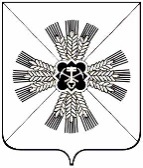 РОССИЙСКАЯ ФЕДЕРАЦИЯКЕМЕРОВСКАЯ ОБЛАСТЬ - КУЗБАССПРОМЫШЛЕННОВСКИЙ МУНИЦИПАЛЬНЫЙ ОКРУГСОВЕТ НАРОДНЫХ ДЕПУТАТОВПРОМЫШЛЕННОВСКОГО МУНИЦИПАЛЬНОГО ОКРУГА1-й созыв, 62- заседаниеРЕШЕНИЕот 25.01.2024 № 589пгт. ПромышленнаяОб установке мемориальной доски в память Михаила Юрьевича Бондыч, в здании муниципального бюджетного общеобразовательного учреждения «Промышленновская средняя общеобразовательная школа № 56»В связи с положительным решением комиссии по присвоению имен выдающихся граждан, установления мемориальных досок в Промышленновском муниципальном округе от 27.12.2023 № 14,                      в соответствии с Положением о порядке наименования (переименования) и присвоения имен выдающихся граждан, установления мемориальных досок   в муниципальном образовании Промышленновского муниципального округа утвержденного решением Совета народных депутатов Промышленновского муниципального округа от 30.04.2020 № 121, Совет народных депутатов Промышленновского муниципального округаРЕШИЛ:1. Установить мемориальную доску в память Михаила Юрьевича Бондыч, в здании муниципального бюджетного общеобразовательного учреждения «Промышленновская средняя общеобразовательная школа                № 56» по адресу: 652380, Кемеровская область - Кузбасс, Промышленновский район, пгт. Промышленная, пер. Мичурина, д. 3.2. Контроль за исполнением настоящего решения возложить на комитет по вопросам социальной политики (А.Н. Воронков).3. Настоящее решение подлежит размещению на официальном сайте администрации Промышленновского муниципального округа в сети Интернет (www.admprom.ru).4. Настоящее решение вступает в силу с даты подписания.Председатель Совета народных депутатов Промышленновского муниципального округаЕ.А.ВащенкоГлаваПромышленновского муниципального округа  С.А. Федарюк